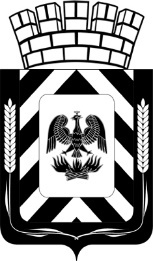 КОНТРОЛЬНО-СЧЕТНАЯ ПАЛАТАЛЕНИНСКОГО ГОРОДСКОГО ОКРУГА МОСКОВСКОЙ ОБЛАСТИ молодежи, культурПРЕДСТАВЛЕНИЕВ соответствии с пунктом 2.1 плана работы Контрольно-счетной палаты Ленинского городского округа на 2022 год проведено контрольное мероприятие «Внешняя проверка бюджетной отчетности главных администраторов бюджетных средств Ленинского городского округа за 2021 год» на объекте: Совет депутатов Ленинского городского округа Московской области в период с 09 марта по 11 марта 2022 года.По результатам проведенного контрольного мероприятия выявлены следующие нарушения.1.1. Допущено нарушение п. 11.1 приказа Министерства финансов Российской Федерации от 28.12.2010 № 191н «Об утверждении Инструкции о порядке составления и представления годовой, квартальной и месячной отчетности об исполнении бюджетов бюджетной системы Российской Федерации». Для проведения контрольного мероприятия представлены не все предусмотренные Инструкцией № 191н формы годовой бюджетной отчетности, а именно: «Справка о суммах консолидируемых поступлений, подлежащих зачислению на счет бюджета» (ф. 0503184).                               В Пояснительной записке (ф. 0503160) не отражено, что ф. 0503184 не имеет числовых показателей.1.2. В ходе проведения контрольного мероприятия установлено, что в соответствии с п. 9                   п.п.б) приказа Министерства финансов Российской Федерации от 30.12.2017 № 274н                                     «Об утверждении Федерального стандарта бухгалтерского учета для организаций государственного сектора «Учетная политика, оценочные значения и ошибки» в рабочем плане счетов (Приложение №1 к распоряжению Совета депутатов Ленинского муниципального района от 31.12.2019 № 97-р/о) применяемые в 2021 в бухгалтерском учете счета аналитического учета № 1.111.6I.000 «Права пользования программным обеспечением и базами данных» и № 1.401.50.000 «Расходы будущих периодов» не отражены.С учетом вышеизложенного Совету депутатов Ленинского городского округа Московской области по выявленным нарушениям надлежит выполнить следующие требования: При составлении и представлении годовой бюджетной отчетности соблюдать исполнение п. 11.1 приказа Министерства финансов Российской Федерации от 28.12.2010 № 191н                                 «Об утверждении Инструкции о порядке составления и представления годовой, квартальной                             и месячной отчетности об исполнении бюджетов бюджетной системы Российской Федерации».Внести в Приложение №1 распоряжения Совета депутатов Ленинского муниципального района от 31.12.2019 № 97-р/о «Об учетной политике в Совете депутатов Ленинского муниципального района Московской области» счета бухгалтерского учета № 1.111.6I.000 «Права пользования программным обеспечением и базами данных» и № 1.401.50.000 «Расходы будущих периодов», впервые примененные в 2021 году. Информация о принятых решениях и мерах по результатам внесённых представлений и предписаний по итогам контрольного мероприятия 
«Внешняя проверка бюджетной отчетности главных администраторов бюджетных средств Ленинского городского округа за 2021 год»(пункт 2.1 Плана работы КСП Ленинского городского округа)		Требования представления Контрольно-счётной палаты Ленинского городского округа Московской области от 11.05.2022 № 3 выполнены в полном объёме.№ 3 от 11.05.2022